CONCORDIA LUTHERAN SEMINARY DIRECTOR OF PARISH SERVICES INTERNSHIP APPLICATION FORMApplication deadline for internships is February 26, 2024. Please submit signed DPS Internship Application Form, DPS intern job description, and signed DPS Internship Agreement as one package to your Regional Pastor.Congregation___________________________________________Region________________________Sr. Pastor___________________________ Secretary (pt or ft) __________________________Other church staff______________________________________________________________Mailing Address________________________________________________________________                         ________________________________________________________________Office Telephone: ____________________________________ Fax: _____________________________Name and home phone number of intern supervisor_________________________________________Supervisor e-mail address _____________________Congregation’s website ______________________SUMMARIZE YOUR KEY REASON(S) FOR SEEKING A DPS INTERN (include any relevant history of the process of your decision to seek an intern) _______________________________ ____________________________________________________________________________________________________________________________________________________________________________________________________________________________________________________________________________________________INFORMATION ABOUT THE CONGREGATIONYear Organized___________ Baptized Members_________ Communicant Members_________Worship service times and average attendance at each:_____________________________________________________________________________________________________________DEMOGRAPHIC OVERVIEW OF PARISH MEMBERS’ AGE0-4_____	5-11_____	12-14_____	15-18_____	19-25_____	26-35_____36-45_____	46-55_____	56-65_____	66 and older_____Important background relative to the historical development of the congregation:______________________________________________________________________________________________________________________________________________________________EDUCATIONAL MINISTRIES (list potential (P) and actual (A) enrollment)Sunday School (P)_______ (A)_______          Midweek School       (P)________ (A)_______Confirmation   (P)_______ (A)_______           Sr. Youth Ministries (P)________  (A)______Adult Classes   (P)_______ (A)_______           Teacher Training       (P)________  (A)______Adult Education Opportunities include: ____________________________________________________________________________________________________________________________________________Preschool ______________ Number of Teachers _______________ Enrollment_____________________Lutheran School ___________ Number of Teachers _______________ Enrollment___________________Summer Programs ______________________________________________________________________YOUTH MINISTRIES: PLEASE DESCRIBE YOUR PRESENT YOUTH MINISTRY EFFORTS (type and frequency of activity, number of counselors, etc.) _________________________________ ___________________________________________________________________________________________________________________________________________________________________________________________________________________________OTHER CONGREGATIONAL ACTIVITIES WORTH NOTING _____________________________________________________________________________________________________________________________________________________________________________________________________________________________________________CONGREGATIONAL/COMMUNITY CHARACTERISTICSPopulation/type of locale (rural, suburban, urban, etc.) _________________________________________Socioeconomic make-up of congregation ____________________________________________________ ______________________________________________________________________________________Major industries or business ______________________________________________________________ ____________________________________________________________________________________________________________________________________________________________________________Unique features of the  community _________________________________________________ ____________________________________________________________________________________________________________________________________________________________________________________________________________________________________INTERN JOB DESCRIPTION SUMMARYA congregation must develop and attach a comprehensive job description for the intern.Desired qualifications of the intern (personal gifts, focus of schooling, previous experiences...) _________ ______________________________________________________________________________________                Desired areas of responsibilities for the intern (also indicate the approximate percentage of time the intern will be expected to spend in each ministry area) _____________________________________________________________________________________________________________________________________________________________________________________________________________________________________________________________________________________________________________________________________________________________________The intern would be responsible to (name of intern supervisor – include also any boards and committees that the intern would work closely with)____________________________________ ____________________________________________________________________________________________________________________________________________________________Please identify other possible learning activities that the intern may be able to  participate in, even if they aren’t a  part of the desired areas of responsibility ____________________________ ____________________________________________________________________________________________________________________________________________________________INFORMATION ABOUT SUPPORT AND SUPERVISIONa.	Person directly responsible for supervision ______________________________________Educational Experiences (Formal and Continuing Education)University or Seminary Attended	Years attended	Degree/Certificate_____________________________	_________	____________________________________________________________	_________	____________________________________________________________ 	_________	____________________________________________________________	_________	_______________________________Previous Congregations/Schools ServedCongregation/School	 Dates	Function_____________________________	_________	____________________________________________________________	_________	____________________________________________________________	_________	____________________________________________________________	_________	_______________________________Teaming (please briefly describe your philosophy and previous experience in working with other full-time professional staff – use the back of the page if necessary.)___________________________________________________________________________________________________________________________________________________________________________________________________________________________How many and what type of students have you supervised previously? (vicars, DPS interns, student teachers, etc.)___________________________________________________________________________BEGINNING DATE OF INTERNSHIP (P=preferred, A=acceptable, U=unacceptable)Comments: ____________________________________________________________________________ ______________________________________________________________________________________________________________________________________________________________TYPE OF INTERNPreference regarding the sex and family status of the intern (P=preferred, A=acceptable, U=unacceptable)Congregation is _________	is not _________	considering keeping the intern after he/she completes the year?Intern description (Please describe the type of intern you would ideally like to work with concentrating upon personality characteristics, ministry style, and any other personal qualifications.) _______________________________________________ ____________________________________________________________________________________________________________________________________________________________________________________________________________________________________________________________________________OTHER MATTERS OF WHICH THE SYNOD/SEMINARY SHOULD BE AWARE___________________________________________________________________________________________________________________________________________________________________________________________________________________________________________________________________________________________________________________________________________________________________________________________________________JOB DESCRIPTION – (Please attach a comprehensive intern job description – contact the Diaconal Ministries Coordinator at Concordia Lutheran Seminary (780-474-1468 x223 or jfrim@concordiasem.ab.ca if you need help in preparing such a document.)We, the undersigned, attest to the truth of the material contained in this application and seek to be a future site for a DPS intern.__________________________________	________________________________________ DATE	(Signature – Intern Supervisor)__________________________________	________________________________________ (Signature-Congregational Representative)	(Signature – Senior Pastor)IN THE NAME OF THE FATHER, SON AND HOLY SPIRIT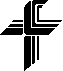 DIRECTOR OF PARISH SERVICES INTERNSHIP AGREEMENTLutheran Church–CanadaAgreement to care for the Director of Parish Services Intern:We do hereby agree to accord our DPS Intern honour, love and encouragement as befits one in his/her position. We will be ever mindful that he/she is in our congregation primarily to learn as he/she serves, and accordingly we will support him/her with our diligent and faithful prayers.Following are our plans for providing proper maintenance for the Director of Parish Services Intern and meeting the financial costs associated with the internship. 	   Basic Annual Salary - This is set annually by the Lutheran Church–Canada Board of Directors and is available from the Synod Office (may need to be increased depending on cost of living for the area where church is located or if intern has a family) (includes 2 weeks of vacation) 	   Basic Housing Costs (cost of basic one-bedroom apartment in the area where congregation is located) If intern is mature student with family this may need to cover cost to rent two- or three-bedroom apartment or home. 	   Basic Utility Costs if not included in monthly rent (gas, electricity, water/sewer, phone, garbage collection for year--does not include long distance, cable TV, internet service and the like). Congregation might also expect to help intern pay initial deposits for these utilities. 	   Payroll Deductions The congregation is expected to make appropriate employer contributions for Employment Insurance and Canada Pension Plan. These deductions are to be made on the combined amount for salary, housing, and utilities. As well the congregation should take appropriate employee payroll deductions for Income Tax, Employment Insurance and Canada Pension Plan. 	   DPS Internship Orientation Conference costs for congregational supervisor to attend conference at CLS in May (travel, food and accommodation for one day) 	   Mid-Year Internship Retreat (travel, food and accommodation for two days back at CLS).	   Pastors & Deacons Conference cost to attend the regional or sub-regional conference during the internship. 	   Moving Expenses from CLS to congregation using economical self-move (and from congregation to back to CLS if intern is not placed in LCC as a candidate). 	   Mileage at synodical rates for church related travel (home visits, youth retreats, circuit meetings, etc).$1,000	DPS Internship Administration Fee (payable to CLS) 	   TOTAL congregational commitment to the costs associated with a DPS InternThis agreement between the congregation, the region of Lutheran Church–Canada in which the Intern is assigned, Concordia Lutheran Seminary, and the student is based on the assumption that all share in the responsibility of providing and educating Directors of Parish Services for the church.-The President’s Ministry Council of Lutheran Church–Canada, in consultation with the Diaconal Ministries Coordinator of Concordia Lutheran Seminary, will place Director of Parish Services Interns into teaching congregations.-These placements are made with the assumption that students need the opportunity to gain experiences and insights in a parish setting in preparation for full-time service to the church.-The Intern is to regard himself/herself and is to be regarded by the supervisor and the congregation as a Director of Parish Services in training.-He/she shall serve in accordance with the objectives and policies of Concordia Lutheran Seminary, of which he/she is a student.-The congregation through its on-site supervisor (pastor or other supervising personnel) retains complete responsibility for the programs and spiritual life of the members of the congregation.-The on-site supervisor accepts the responsibility to provide the kind of professional guidance and direction that will enable the Intern to derive the greatest possible value from his/her congregational experience.-The congregation supports the practical education experience of Lutheran Church–Canada’s Director of Parish Services students by submitting a payment of $1,000.00 to Concordia Lutheran Seminary for the administration of the internship program.- Concordia Lutheran Seminary holds itself responsible for site identification visits; orientation of the student, the on-site supervisor, and the congregation; for supervision and evaluation during the internship, and for the assignment of the grade for the internship.The agreement is ordinarily terminated at the end of the internship.This agreement covers the 12-month (or 9 month) term beginning ______________________________and ending __________________________________________________________________________                      (fill in dates after assignment has been made and starting dates determined)CONGREGATIONWitness that this agreement has the full approval of_________________________ of __________________________________________________(Name of congregation)		(address)Date __________________ Pastor _________________________________________________Date _________________ Congregational Chair or Secretary ____________________________REGIONAL PASTORWitness that this internship agreement has the full approval of the Regional Pastor of the____________________________Region of Lutheran Church– Canada. Date ___________________   ___________________________________________(Signature of Regional Pastor)SEMINARY OFFICIALWitness that	, a duly trained Director of Parish Services student of Concordia Lutheran Seminary is hereby, at the direction of the Board of Assignments, placed to serve in the capacity described in the accompanying application, job description and this agreement.Date __________________	______________________________________________(Signature of Director of Church Work Programs)STUDENTWitness that I,	, do hereby accept this assignment fully aware of the great responsibility and trust which it expresses. It shall be my constant prayer that God may bless me with a willing spirit, a large measure of faith, and strength to learn as I fulfil my duties as a Director of Parish Services Intern.Date ___________________	_______________________________________________(Signature of student intern)__________Jun 1__________Jul 15__________Sep 1__________Jun 15__________Aug 1__________Other__________Jul 1__________Aug 15____________Single Male____________Single Female____________Married Male____________Married Female____________Married Male with children____________Married Female with children